D90/LEDW10SX1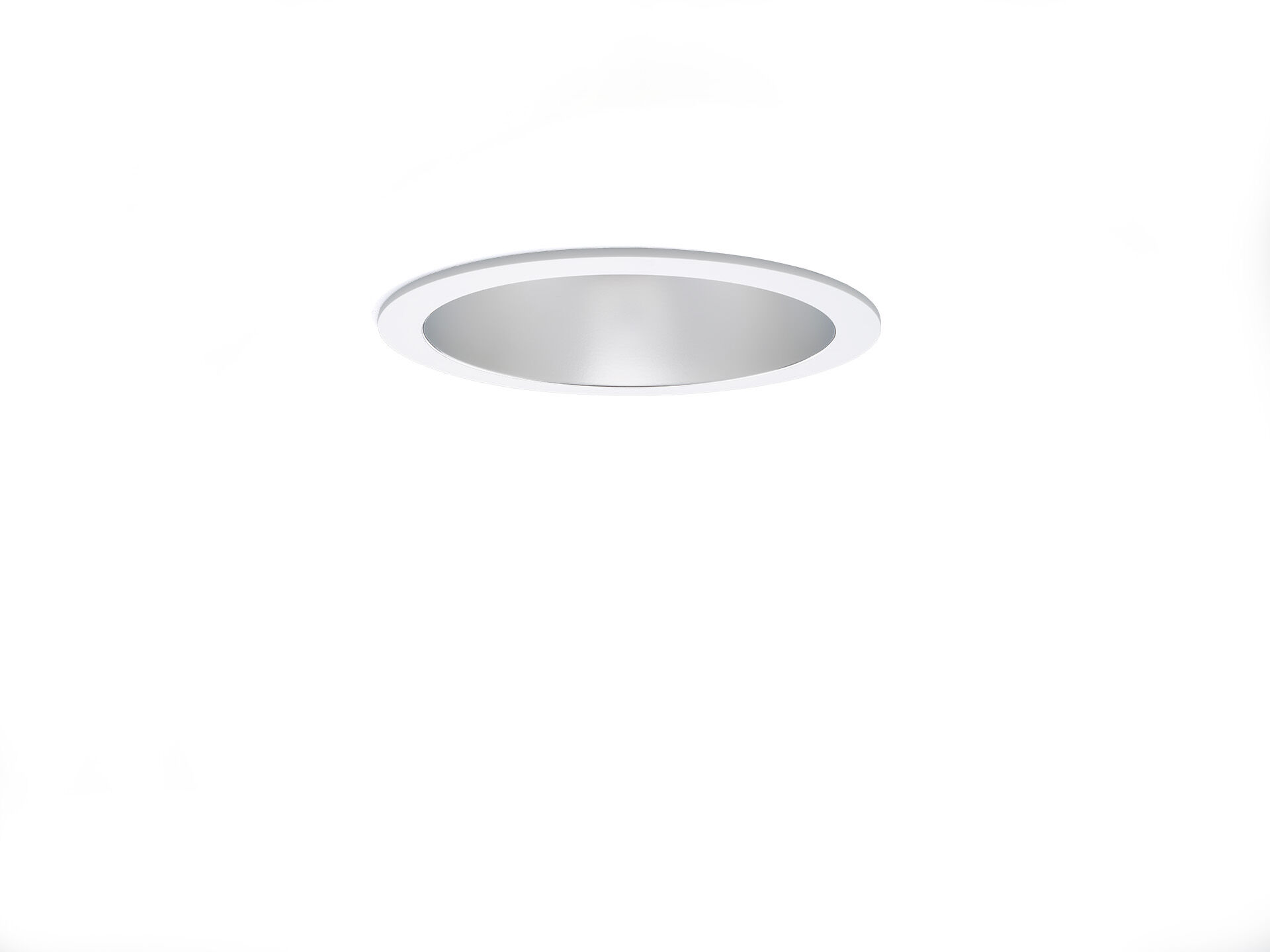 Seamless polycarbonate downlight.Reflector and lens optics, polycarbonate (PC) with aluminium thin film, satin look, wide-angle light distribution.White polycarbonate trim and reflector form one unit, without visible seams.Dimensions: Ø 190 mm x 100 mm.Ceiling cut-out: Ø 175 mm.Reflector shields the light source and a lens prevents glare.Luminous flux: 1200 lm, Luminous efficacy: 115 lm/W.Power: 10.4 W, not dimmable.Frequency: 50-60Hz AC/DC.Voltage: 220-240V.Electrical isolation class: class I.LED with very good light maintenance; at 50000 hrs the luminaire retains 99% of it's initial flux (Tq=25°C).Correlated colour temperature: 3000 K, Colour rendering ra: 80.Standard deviation colour matching satisfy 3 SDCM.Photobiological safety IEC/TR 62778: RG1.Polycarbonate housing, RAL9003 - signal white.IP protection level: IP20.Glowwire: 850°C.5 years warranty on luminaire and driver.Certifications: CE, ENEC.Luminaire with halogen free leads.The luminaire has been developed and produced according to standard EN60598-1 in a company that is ISO9001 and ISO14001 certified.